AP 3D Summer AssignmentsAll Work is due First Day of SchoolThe work this summer will give you a head start on our work during the school year. As an AP art student, you are asked to emphasize research, experimentation, exploration, discovery, inventive thinking, and problem solving.We will discuss these projects, sketches, written work, and ideas as a class at the beginning of the year. You will be graded on this just as you would if you were at school. These are required. This will require approximately 7 hours a week. That’s a whole day a week or just an hour a day. DO NOT TRY TO DO THIS ALL IN JULY. I’M SO SERIOUS. Work a little everyday like it’s your job. I suggest first thing in the morning before you get busy with other things!TIME- I can’t say this boldly enough. This class is not easy. It will involve more time than you think is possible. If you expect to work for 5 hours in class on each piece, you will fail. Each piece should look like something found in a professional gallery. Little, quick, easy, did it last night- there just isn’t room for these in the AP art world. You should be spending 10-15 hours on EVERY piece. You will have to stay after school. You will have to work at home. You will have to work. A LOT. All the TIME. EVERY DAY. The judges are teachers and college professors. They KNOW how much time is invested in each piece. THEY CAN TELL. Generally 3D pieces should be at least 6 inches tall.You will work in two categories.You need to know how to work with a variety of concepts, media, and methods.You need to know how to work on and develop ONE theme deeply and thoroughly.This summer you will spend time making some sculptures and also gathering ideas. ALL OF YOUR WORK MUST BE COMPLETELY ORIGINAL AND NOT COPIED FROM OTHER ARTISTS OR PHOTOGRAPHS. YOU MAY WORK FROM YOUR OWN PHOTOGRAPHS. Don’t even try to get around this rule. IF I haven’t seen the piece before, one of the judges might have. THEY WON’T SCORE AT ALL IF THEY THINK YOU PLAGIARIZED!!!!There are 3 parts that you are required to work on: Researching, Sketching, and Making.3D Requirements:
-      Unless specified, any material can be used in your sculpturesSculptures should be well developed, show quality compositional analysis and reflect thought and time involvement.In all pieces, focus on the interplay between the positive and negative space. Think about form vs. functionYour work doesn’t have to ONLY use one type of material. Mixed media is great.MINIMUM SIZE IS 12 inches in height!PART ONE: RESEARCHTHERE are several categories here! Don’t miss any assignments!Ideas:Go to https://artedworld.wordpress.com/enduring-ideas/Yes you can use some of that listIn your sketchbook, list 10 or more theme ideas. These are just words. Put these into a google doc to submit.Then, sketch 3 ideas that would fit your favorite 3 themes. You should have at least 9 ideas sketched. These can be simple. Stick figures, basic shapes.Be as descriptive as possible- visually and verbally. WRITE around your ideas. Create 2 project pages incorporating your ideas, research, materials practice, composition thumbnail sketches and photo references (if applicable) if you are unfamiliar with a project page please look at this article with examples: https://www.studentartguide.com/articles/sculpture-3d-design-sketchbooksResearch:Explore the work of 3 or more contemporary artists.Write information about each artist. Put this into a google doc to submit.WebsiteDescribe the artist’s work. Sketch it.React to their work. Write a paragraph about what you love or hate or want to see more of or how you could use it in your own work.You can include printed images/text in addition to your own writing and drawing.Use as many pages as needed for each artist.CREATE an artist research page for one of the 3 artists. Watch this video to see what an artist research page should look like: https://www.youtube.com/watch?v=Z-KICR8y-_EGallery/Museum ResearchIF you can- visit a REAL gallery or museum!IF not- find one online. It can be a big famous one in a big city or a smaller local museum or gallery.AP Course Requirements ResearchGo to apcentral.collegeboard.comAt the top choose AP Courses and ExamsChoose COURSE HOME PAGES.Under ARTS find the 2d and Drawing headings. Look at both types or the one you know you’re doing this year.Click on THE PORTFOLIOScroll down till you see Sustained Investigation Samples and Scoring Commentary, Selected Works Samples and Scoring Commentary. Those are both from the current portfolio format.Also look at Past Sample Portfolios and Scoring Information. These are from the old style of portfolio so they look a little different.This page is a GOLD mine of great ideas. You can’t COPY any of these works but you should use them as a starting point. Think about things like- “Oh, that person drew a bunch of peppers…what if I did a box of donuts!” “Oh, that person drew a silverware drawer…what if I drew my art supplies!” BE INSPIRED, DON’T COPY!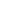 YOUR ASSIGNMENT- after looking at LOTS of example portfolios- write a one-page reflection on your understanding of what is required of you as an AP Studio art student. Include 3-5 personal goals that you are setting for yourself as an artist. This can be handwritten or typed. Be clear and thorough. What will be difficult for you? What will you need to practice? How will you work on your portfolio outside of school?PART TWO: SKETCHBOOK WORK , and PHOTO REFERENCESYou have 2 parts for your sketchbook work:Things to Sketch and Plans- 5 pages- see note belowPhotography- see note belowYour sketchbook should be a living thing that you take care of, keep with you, and work with often. It is about developing ideas and keeping your brain always thinking about art. You may use a sketchbook or an old book that you find. YES, SCULPTORS USE SKETCHBOOKS.RULES:Do not make perfect drawings. Make mistakes, make false starts, keep trying. Save them all.FILL THE PAGE! Go off the edges. No more dinky drawings in the center. Think about some of these as complete artwork.Date the page but don’t sign it.Only draw from photographs that are free use, or that you have combined and manipulated. It is SO MUCH BETTER to draw from real life. No cutesy, precious, adorable work. This is college level.EVERYONE should sketch.The goal is MORE.Things to Sketch and Plans:Expect to spend 20 minutes to an hour on each drawing. You may include writing. You should have at least 16 pages of sketches, some complete, some sketchy, some writing. This means 2 pages a week.- You can pick from this list or use it as a starting point. Sketching for 3D is great because it’s SO much faster and free!- Writing- have a conversation with yourself, write poetry, talk about your art, discuss things you’d like to try, write about master or contemporary artists that inspire you or that you hate, etcCHECK THESE OUT: http://www.studentartguide.com/articles/sculpture-3d-design-sketchbooks1. No Money, No Problem: If size and money did not matter, create a sculpture.2. Your high school:  Design a sculpture that would go in front of the school that is reflective of the community here.3. Sculpt:  Look up cool sculptures online, draw and shade your favorite one.4. Me, Myself and I:  Create a sculpture that is an homage to yourself.5. Moving and Grooving: Design a sculpture that embodies the principle of movement.6. That’s Cold:  Design a sculpture that we could potentially create out of snow in the winter.7. Space:  Design a sculpture that makes a balanced use of both positive and negative space.8. Culture:  Create a sculpture based on a culture (consider that it could go in front of their UN building)9. Fruit: Make an image that is created out of fruit and vegetables.10. Wonderland:  Create the perfect monument for the classic tale of Alice and Wonderland.11.Furniture:  Create a unique piece of furniture for any room.12.Facade:  Fill the page with an interesting piece of architecture ( you do not need to render the whole building, pick a close up).13.Nature:  Create a sculpture that embodies nature.14.Creature:  Render a creature from a Sci-fi movie (remember 3-D)15.Juxtaposition:  Create just the most weird mixture of things that looks like it goes together but does not, i.e. teeth and tongue revealed at the opening of a clutch purse ..... just weird. 16.Bowl:  Design an interesting and unique ceramic bowl, take inspiration from anything. 17.Tree:  Draw a tree with an image craved into it (are you able to show depth in your picture) 18. Transport:  Design a new form of transportation for the future.19.Sphinx Alternative:  Combine a human and any animal to create your own monument.20.Tombstone:  Design a tombstone for someone you care about, past or present.21.Creative:  Start with a head cracked open, now have creativity flow out.22. Disproportion:  Design a sculpture that embodies disproportion.23. Story:  pick a story and create an original sculpture that embodies it. e.g. Fairy tales24.Tragedy:  Pick a tragic event and create a memorial for it. .25. Complete a sculpture using cardboard. Emphasize building up layers and textures. Create multiple levels using corrugated and smooth cardboard.26. Use more than 300 pieces of one type of material to create a sculpture that emphasizes pattern and rhythm. (screws, toothpicks, straws, plastic ware, cupcake liners, etc)27. Create a painting or drawing. Transform that piece of paper into a sculpture.28. Use similar found objects or materials to create a relief assemblage. (look that up if you don’t know what that looks like). Paint it somehow.29. Create a self-portrait using the “scraps” from your life.30. Create an abstract “family portrait”. Use whatever materials you like.31. Roll magazine pages, free sale papers, newspapers, old phonebooks, etc into tubes. Build a freestanding sculpture using these tubes. Embellish, accent, paint, or otherwise design the surface.32. Use fabric, paper, or other materials to create a weaving/tapestry type creation.33. Use Bristol board, foam core, mat board, dowel rods or other materials to create an architectural model of a futuristic building. 34. Use sculpty to create full-figure caricatures of your family (figures can be smaller than 12 inches)35. Use fabric, nylon hosiery, fiberfill, and sewing supplies to create a soft sculpture.36. Find an interesting object in the garage, attic, flea market, second-hand store. Transform the object. Build on it, add to it, embellish it. CHANGE it. It shouldn’t just be covered in glitter. Build up the surface with texture- mosaic, pebbles, glass, mirrors, feathers, fake flowers, other weird textures. Get as much as you can at the second-hand store. Photography Sketchbook:Check these out http://www.studentartguide.com/articles/photography-sketchbook-ideasYou should take photos of at least 10 different topics. Take more pictures than you think you need. It doesn’t take much extra time, take more pictures. The minimum of a photography-based sketchbook will be 40-50 pictures. You do not have to print them, but they should be saved in  google slides.  Try some of these:Still life of 3 reflective objectsFamily member shoesAn unusual interiorBicycles or tricyclesArchitectureBuilding that describes your neighborhood, townRestaurant Light fixturesPottery piecesStatuescarsInteresting lighting and shadowsPlantsPlanesCemetery artAny of the drawing ideasPART 3: Making ART WORK : Create one sculpture that could be used in the Selected works.  This means you have high quality in craftsmanship and concept.  It should be no smaller than 12”.Ways to make sculptures:Select a well-known image from art history and reinterpret it three dimensionally.Create something that creates different sounds.Choose from the 3D sketchbook list and actually make one of those ideas!Totally come up with your own conceptAssignment Checklist:List 10 or more theme ideas in a google docSketch 3 ideas that would fit your favorite 3 themes= 9 thumbnail sketchesChoose one theme and make a project page.Explore the work of 3 or more contemporary artists and write information about each artist in a google docCreate an artist research page on one of the 3 artists.A one-page reflection on your understanding of what is required of you as an AP Studio art student.5 pages of sketches that are just practice and explorationPhotography File- Start taking pictures to work from.  You should take photos of at least 5 different topics. Put these in google slides to submit.Create one sculpture that could be used as a selected work. Highest quality of craftsmanship and concept